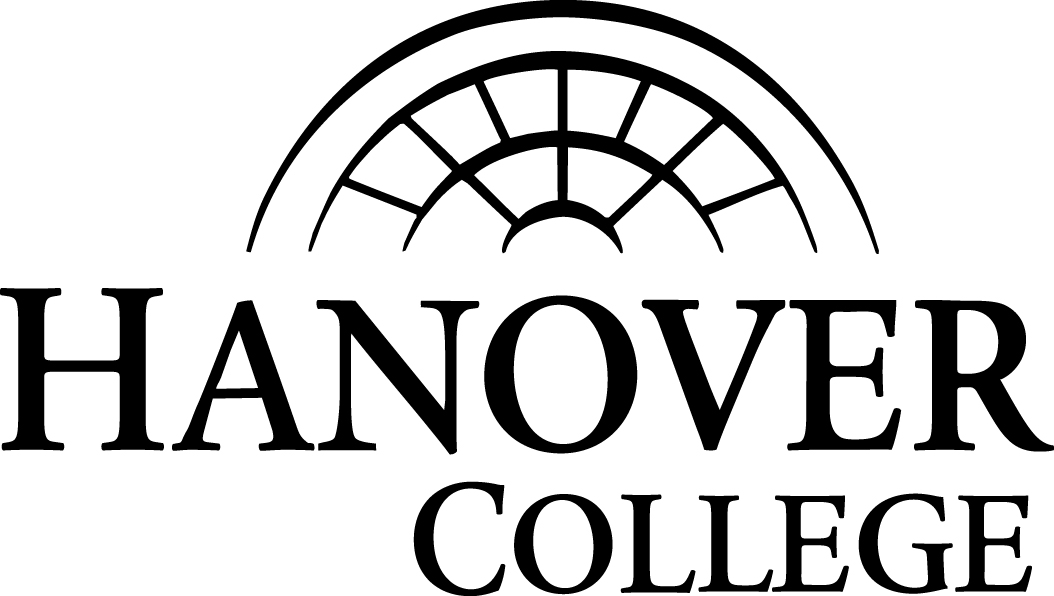 Decision Point 2 Interview Rubric (May 2013)Candidate:  _________________________________________Date of Interview:  ____________________________________All criteria must be level 2 to student teach.  Interventions will be established for level 1 performance.Interview Results:  _______________________________________		PASS	FAIL	WITH INTERVENTIONSInterventions before student teaching:  (see attached letter)____________________________________________________________________________________________________________________________________________________________________________________________________________________________________________Education Department Chair Signature:  _______________________________________________________________CriteriaLevel 0 Fail Level 1 Passing with interventionsLevel 2 PassingCandidates defend teacher dispositions (level 2 on developmental rubric)Incomplete defense of having addressed teacher dispositions to date; examples are missing or incomplete preparationTeacher dispositions at Level 2 are somewhat addressed with few relevant examples or documentsTeacher dispositions are exemplified in good, professionally prepared examples or documentsPortfolio is complete according to Level 2 rubricPortfolio is incomplete, hastily constructed, or is in need of updating; less than 60% of Level 2 indicators are met At least 60% of indicators at Level 2 are met and supported with evidence;Portfolio meets expectations for at least 70% of indicators at Level 2 with convincing evidenceTeacher mentor feedback positively confirms Level 2 teacher dispositions field experiences were discontinued because of candidate performance; no record of practice teachingMentors report a score of 1 for 3 or more indicators on disposition feedback form; candidate willing to follow intervention strategy Mentors report a score of 2 or 3 for at least 80% of indicators disposition feedback form ; candidate explains insightful response to mentor or  supervisor feedbackPractice teaching or lesson series are complete Majority of scores for practice teaching or lesson series are 1s Majority of scores for practice teaching or lesson series are 2sMajority of scores for practice teaching or lesson series are 3sGrade point average in majorLess than 2.672.67 or above 